ESTONIJA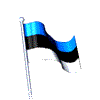 GEOGRAFSKE ZNAČILNOSTIEstonija je najsevernejša od treh majhnih republik, ima samo dve sosedi, Latvijo na jugu in Rusijo na vzhodu. Na drugi strani Baltskega morja, ki predstavlja Estoniji naravno mejo, sta njeni sosedi Finska in Švedska. Estonska pokrajina je pretežno vodnata, veliko je jezer in močvirja. Estonija ima okoli 1400 jezer in 1500 otokov. 43 odstotkov površine pokrivajo gozdovi, kar je največ v Evropi.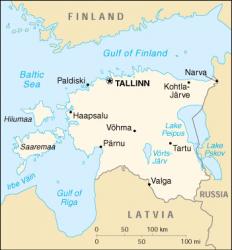 NARAVANizko valovito pokrajino Estonije so izoblikovali ledeniki. Pred obalo so številni otoki, med njimi Hiiumaa in Saaremaa pred vhodom v Riški zaliv; ob ruski meji leži veliko Čudsko jezero (Peipus). Podnebje je nordijsko in hladno; zaradi vetrov z Baltika so zime vlažne in ostre, a še vedo ne tako mrzle kot na vzhodu v 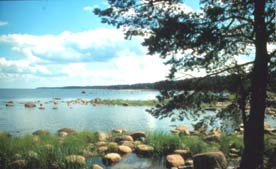 notranjosti celine. Čeprav je več kot polovica države spremenjena v pašnike in polja, je ohranjenih dosti prvotnih nižinskih močvirnatih mešanih gozdov. V tamkajšnjih krajih je še vedo veliko divjadi, denimo jelenov in risov.(na sliki baltiško morje)GOSPODARSTVOV Estoniji je najuspešnejše gospodarstvo od vseh nekdanjih sovjetskih republik. Podobno kot ostale države socialističnega bloka je tudi Estonija morala skozi težavno tranzicijsko obdobje. Vendar je ubrala pot sistematične gospodarske reforme in tako si je gospodarstvo kmalu opomoglo. Najpomembnejša kmetijska dejavnost je živinoreja; največ redijo meso in mlečno govedo. V preteklih letih so močno krčili gozdove, zaradi česar je bila prizadeta lesnopredelovalna industrija zdaj pa deželo spet načrtno pogozdujejo. Estonija ima nekaj zalog rudnin, predvsem pa oljnih skrilavcev, ki z gorivom oskrbujejo termoelektrarne, so pa tudi surovine za kemične izdelke.Estonija ima dobro razvito infrastrukturo in razvejeno mrežo socialnega varstva. V državi izhaja 40 estonskih časnikov, od leta 1995 pa imajo tudi televizijski program v estonščini. Najpomembnejši trgovski partner Estonije so države članice Evropske unije, pri čemer odpade največji delež trgovine na Finsko. Ključni sektorji gospodarstva so energija, telekomunikacije, tekstilni izdelki, kemični izdelki, bančništvo, storitve, živilska in ribiška industrija, gozdarstvo, ladjedelništvo, elektronika in transport. Turizem in tranzit sta prav tako pomembna dejavnika v estonskem gospodarstvu.PREBIVALSTVOEstonija je zelo redko naseljena država, saj  ima samo 33 prebivalcev na kvadratni kilometer. Tudi porazdelitev prebivalstva je zelo neenakomerna, saj živi 70 odstotkov prebivalstva v urbanem  okolju. Skoraj tretjina prebivalcev živi v glavnem mestu Tallinnu. Najbolj razširjena vera je evangeličanska, ker pa skoraj tri desetine prebivalstva predstavljajo Rusi, je močno prisotna tudi pravoslavna cerkev.TALLIN 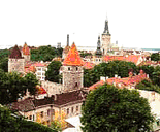 Estonska prestolnica Tallinn (na levi sliki) leži ob Finskem zalivu nasproti finskega glavnega mesta Helsinki. Mesto je najpomembnejše baltsko pristanišče, temu primerna pa je tudi industrija ladjedelništva, ribištva in kovinska industrija, ki se je tu razvila. Skoraj polovica populacije mesta oziroma 40 odstotkov, predstavljajo Rusi in Ukrajinci. Slikovit spodnji del mesta, je obkrožen s srednjeveškim zidom in stražnimi stolpi, znotraj zidu po je moč najti zgradbe še iz srednjega veka.( na desni sliki katedrala A.Nevski). 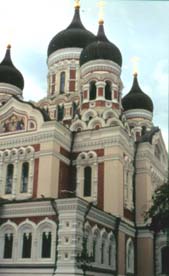 DRUŽBAEstonci naseljujejo deželo že najmanj 2000 let. Prvi tuji osvajalci so bili Vikingi v 9. stoletju. V 13. stoletju so Estonijo pokristjanjevali nemški vitezi in leta 1237 so jo priključili državi Nemškega viteškega reda. Kasneje so nemške oblastnike zamenjali Švedi in v 18. stoletju Rusi. Estonska narodna samozavest se je začela razvijati v 19. stoletju; leta 1918so Estonci izkoristili zmedo zaradi oktobrske revolucije in se osamosvojili.Nova demokratična vlada pa je bila krhka in med drugo svetovno vojno je bila Estonija le drobiž v kupčijah svojih močnejših sosedov. Leta 1940 je bila priključena Sovjetski zvezi, pozneje pa je bila do leta 1944 pod nemško okupacijo. Ponovni vzpostavitvi komunističnega režima je sledila prisilna kolektivizacija ter priseljevanje Rusov in drugih Slovanov. Ob koncu osemdesetih let je sovjetski pritiska začel popuščati in nacionalizem baltskih narodov je oživel; leta 1991, pa razpadu Sovjetske zveze, se je Estonija tudi uradno osamosvojila. Sprva so v korist Estoncem omejevali državljanske pravice drugih narodov ( ki sestavljajo približno 40% prebivalstva), vendar je večina Rusov lahko glasovala na volitvah leta 1995. Estonija ima bogato kulturno dediščino, predvsem v glasbi in književnosti. Za protestantsko cerkev je značilno dolgoletno izročilo koralnega petja, ki ga ohranjajo na različnih glasbenih festivalih.TEMELJNI PODATKI   Površina- 45100km2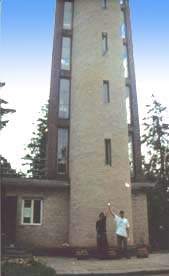 Podnebje- mrzlo, ob obali milejšeZemljepisne značilnosti- najvišja točka; Munamagi 318m(na sliki); največje jezero: Čudsko jezero 3548km2 Prebivalstvo(1994)- 1616882Oblika vladavine- večstranska republika z enodomnim parlamentomVojska- kopenske vojske 2500, mornarice 800Uradni jezik- estonščinaEtična sestava- Estonci 61,5%, Rusi 30,3%, Ukrajinci 3,2%, Belorusi 1,8%, Finci1,1%, drugo 2,1%Verska pripadnost- večinoma protestanti, pravoslavna in baptistična skupina Pričakovana življenjska doba- moški 65,0 let, ženske 75,1 letaGospodarski viri- oljni skrilavci, šota, jantar, mesna in mlečna živinoreja,lesPOVZETEKEstonija je najsevernejša od treh od treh baltskih republik; leži ob vzhodni obali Baltskega morja in meji na jugu na Latvijo ter na vzhodu na Rusijo. Nizko pokrajino Estonijo so izoblikovali ledeniki. Pred obalo so številno otoki.Estonci naseljujejo deželo že najmanj 2000 let. Prvi tuji osvajalci so bili Vikingi v 9. stoletju. V Estonija je najuspešnejše gospodarstvo od vseh nekdanjih sovjetskih republik. Najpomembnejša kmetijska kmetijska  dejavnost je živinoreja; največ redijo meso in mlečno govedo. V preteklih letih so močno krčili gozdove, zaradi česar je bila prizadeta lesnopredelovalna industrija, zdaj pa deželo spet načrtno pogozdujejo.	VIRI IN LITERATURAVIRI:-www.evropska-unija.siLITERATURA:-Bateman E., Egan V., Kennedy S., Enciklopedija svetovne geografije, LJ 97, str.154-Žikal Huzjan M., Ntak K., Perko D., Države sveta 1993, ZS d.o.o. LJ 93, str.87-Natek K., Natek M., Države sveta 2000, MK LJ 99, str. 42,43 